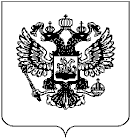 Российская ФедерацияКлетнянский муниципальный районБрянской областиСБОРНИКмуниципальных правовых актовКлетнянского муниципального района(данное опубликование является официальным)№ 34(февраль 2023г.)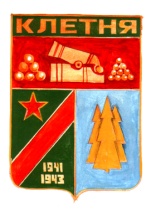 2023СОДЕРЖАНИЕРОССИЙСКАЯ ФЕДЕРАЦИЯКЛЕТНЯНСКИЙ РАЙОННЫЙ СОВЕТ НАРОДНЫХ ДЕПУТАТОВРЕШЕНИЕот  17.02.2023г.									 № 32-1 п. КлетняОб охране общественного порядка  и обеспечению безопасности на территории Клетнянского района, защите прав и законных интересов граждан от преступных посягательств, принимаемых мерах по обеспечению общественного доверия и поддержки граждан  по итогам  2022 года	Заслушав и обсудив информацию  МО МВД России «Жуковский»	КЛЕТНЯНСКИЙ РАЙОННЫЙ СОВЕТ НАРОДНЫХ ДЕПУТАТОВ            РЕШИЛ:	1. Информацию  «Об охране общественного порядка и обеспечению безопасности на территории Клетнянского района, защите прав и законных интересов граждан от преступных посягательств, принимаемых мерах по обеспечению общественного доверия и поддержки граждан по итогам  2022 года» принять к сведению. 2. Рекомендовать МО МВД России «Жуковский» (Зарубин А.В.):	- принимать меры по стабилизации дорожно-транспортной обстановки в Клетнянском муниципальном районе и увеличению проведения рейдов в установленный период временного ограничения движения транспортных средств по автомобильным дорогам на территории Клетнянского района.	3. Рекомендовать администрации Клетнянского района (Лось А.А.):	- продолжать работу по оказанию содействия полиции и укреплению взаимодействия органов местного самоуправления Клетнянского муниципального района, правоохранительных органов, общественных организаций и граждан по борьбе с преступностью, обеспечению защиты прав и свобод граждан, соблюдению законности и правопорядка на территории района;	-  обеспечить реализацию муниципальных программ в части исполнения мероприятий по профилактике правонарушений и противодействию преступности на территории Клетнянского района.	4. Рекомендовать главам администраций сельских поселений Клетнянского района:	-  проводить работу по оказанию содействия полиции и укреплению взаимодействия органов местного самоуправления Клетнянского муниципального района, правоохранительных органов, общественных организаций и граждан по борьбе с преступностью, обеспечению защиты прав и свобод граждан, соблюдению законности и правопорядка.	5. Информацию  «Об охране общественного порядка и обеспечению безопасности на территории Клетнянского района, защите прав и законных интересов граждан от преступных посягательств, принимаемых мерах по обеспечению общественного доверия и поддержки граждан по итогам первого полугодия 2023 года» заслушать на заседании Клетнянского районного Совета народных депутатов в июле текущего года.6. Организацию контроля исполнения настоящего решения возложить на постоянную комиссию районного Совета по работе с правоохранительными органами и правому регулированию.	7. Обнародовать данное решение в установленном порядке.         Глава Клетнянского района					             Е.В.КарловаРОССИЙСКАЯ ФЕДЕРАЦИЯКЛЕТНЯНСКИЙ РАЙОННЫЙ СОВЕТ НАРОДНЫХ ДЕПУТАТОВРЕШЕНИЕОт  17.02.2023г.                                                                                                     № 32-4Об утверждении стоимости услуг, предоставляемых согласногарантированному перечню  услуг по погребению	В соответствии с Федеральным законом от 12.01.1996г. №8-ФЗ «О погребении и похоронном деле», Федеральным законом от 06.10.2003г. № 131-ФЗ «Об общих принципах организации местного самоуправления в Российской Федерации», индексацией выплат социального пособия на погребение с 01.02.2023 года в размере 1,119	КЛЕТНЯНСКИЙ РАЙОННЫЙ СОВЕТ НАРОДНЫХ ДЕПУТАТОВ РЕШИЛ:Утвердить стоимость услуг, предоставляемых согласно гарантированному перечню услуг по погребению специализированной службе по вопросам похоронного дела, а также предельного размера социального пособия на погребение согласно приложению.Настоящее решение вступает в силу с момента официального опубликования (обнародования) и распространяется на правоотношения, возникшие с 01.02.2023 г.Решение Клетнянского районного Совета народных депутатов от 16.02.2022г. №22-3 «Об утверждении стоимости услуг, предоставляемых согласно гарантированному перечню услуг по погребению» считать утратившим силу.Настоящее решение опубликовать в Сборнике муниципальных правовых актов Клетнянского района и на официальном сайте администрации Клетнянского района (adm-kletnya.ru) в сети Интернет.Глава Клетнянского района 		                 		Е.В.Карлова	Исполнитель:	   Долженкова Е.А.Тел.9-19-06                                                                                                                                                                                                 Приложение к решению Клетнянского районного Совета народных депутатов                                                                                                                                                                 От 17.02.2023г.    № 32-4Стоимость услугпредоставляемых согласно гарантированному перечню услуг на погребениес 1 февраля 2023 года                                                                                                                                                                                         руб. (без НДС)РОССИЙСКАЯ ФЕДЕРАЦИЯКЛЕТНЯНСКИЙ РАЙОННЫЙ СОВЕТ НАРОДНЫХ ДЕПУТАТОВРЕШЕНИЕОт 17.02.2023г.                                                                                            № 32-5         п. КлетняО   принятии    из   государственной   собственности Брянской областив собственность муниципального  образования  «Клетнянский муниципальный район»    объектов движимого имущества            В соответствии с распоряжением Правительства Брянской области от 26 декабря 2022 г. № 267-рп «Об утверждении перечня движимого имущества, передаваемого из государственной собственности Брянской области в собственность муниципальных образований Брянской области»КЛЕТНЯНСКИЙ РАЙОННЫЙ СОВЕТ НАРОДНЫХ ДЕПУТАТОВ РЕШИЛ:1. Принять из государственной собственности Брянской области в собственность муниципального образования «Клетнянский муниципальный район» объекты движимого имущества: 2. Администрации Клетнянского района обеспечить проведение мероприятий по организации приема из государственной собственности Брянской области в муниципальную собственность имущества, указанного в п. 1 настоящего решения. 3. Настоящее решение вступает в законную силу с момента подписания.Глава Клетнянского района                                                                             Е.В. КарловаИсп. Фещенко Е.В.Тел. 9-10-60РОССИЙСКАЯ ФЕДЕРАЦИЯКЛЕТНЯНСКИЙ РАЙОННЫЙ СОВЕТ НАРОДНЫХ ДЕПУТАТОВРЕШЕНИЕ      от  17.02.2023г.                                                  		           № 32-6п. КлетняО внесении изменений в Решение Клетнянского районного Совета народных депутатовот 29.09.2021г.№17-5 «Об утверждении Положения о муниципальном земельном контролев границах Клетнянского муниципального района Брянской области»(в ред. решений от 21.10.2021г.№18-5, от 16.02.2022г.№22-12)          В связи с кадровыми изменениями в аппарате администрации Клетнянского районаКЛЕТНЯНСКИЙ РАЙОННЫЙ СОВЕТ НАРОДНЫХ ДЕПУТАТОВ 	РЕШИЛ:	1.Внести следующее изменение в Положение  о муниципальном земельном контроле в границах Клетнянского муниципального района Брянской области:	- Приложение 1 к Положению о муниципальном земельном контроле в границах Клетнянского муниципального района Брянской области «Перечень должностных лиц администрации Клетнянского района, уполномоченных на осуществление муниципального земельного контроля» изложить в новой редакции: «Перечень должностных лиц администрации Клетнянского района, уполномоченных на осуществление муниципального земельного контроля в границах Клетнянского муниципального района Брянской области       	1. Фещенко Елена Викторовна – начальник отдела по управлению муниципальным имуществом администрации Клетнянского района;	2. Чубарова Юлия Владимировна– инспектор отдела по управлению муниципальным имуществом администрации Клетнянского района.»	2. Настоящее решение вступает в силу со дня его официального опубликования (обнародования).	3. Опубликовать настоящее решение в «Информационном бюллетене муниципального образования «Клетнянский муниципальный район», Сборнике муниципальных правовых актов Клетнянского района и на официальном сайте администрации Клетнянского района (adm-kletnya.ru) в сети «Интернет».	4. Контроль за исполнением настоящего Решения возложить на председателя постоянной комиссии районного Совета по аграрным вопросам, экологии и природопользованию (Пугачевский Н.И.).Глава Клетнянского района                                                               Е.В.КарловаИсп.Долженкова Е.А.Тел.9-19-06РОССИЙСКАЯ ФЕДЕРАЦИЯКЛЕТНЯНСКИЙ РАЙОННЫЙ СОВЕТ НАРОДНЫХ ДЕПУТАТОВРЕШЕНИЕот  17.02.2023 г.                                                          					       № 32-7   п. КлетняОб утверждении структуры Администрации Клетнянского районаВ соответствии со ст. 17 Устава муниципального образования «Клетнянский муниципальный район»,	КЛЕТНЯНСКИЙ РАЙОННЫЙ СОВЕТ НАРОДНЫХ ДЕПУТАТОВ 	РЕШИЛ: 	1. Утвердить структуру Администрации Клетнянского района (Приложение № 1).	2. Решение Клетнянского районного Совета народных депутатов от 21.12.2022 г. № 31-3 «Об утверждении структуры администрации Клетнянского района» признать утратившим силу.	3. Настоящее решение вступает в силу с момента его подписания. Глава Клетнянского района                                                           Е.В.КарловаИсп.: Сныткин С.В.  т.: 9-11-62 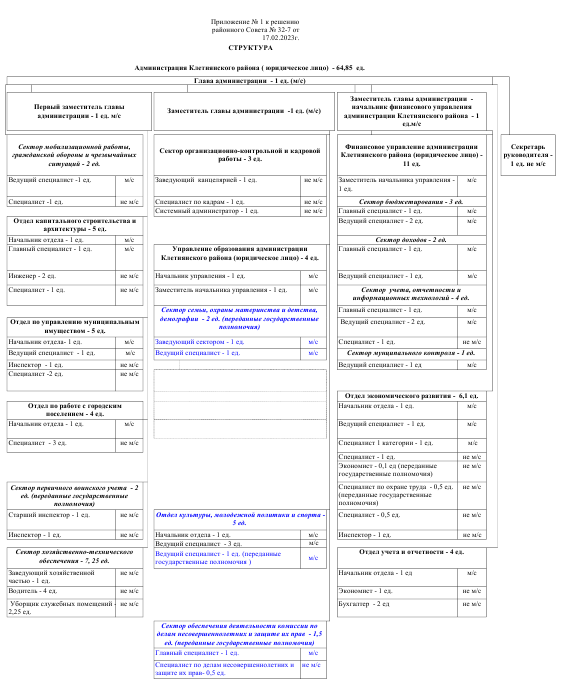 РОССИЙСКАЯ ФЕДЕРАЦИЯКЛЕТНЯНСКИЙ РАЙОННЫЙ СОВЕТ НАРОДНЫХ ДЕПУТАТОВРЕШЕНИЕот 17.02. 2023 г.                                                                                                 № 32-8п.Клетня	О внесении изменений в Решение Клетнянского районного Совета народных депутатов от 20.05.2016 г. №18-7 «Об утверждении Положения об оплате труда и гарантиях муниципальных служащих в органах местного самоуправления Клетнянского муниципального района Брянской области»           Руководствуясь нормами Трудового кодекса Российской Федерации, Бюджетного кодекса Российской Федерации, Федерального закона от 06.10.2003 г.  № 131-ФЗ «Об общих принципах организации местного самоуправления в Российской Федерации»,  Федерального закона от 02.03.2007 г. № 25-ФЗ «О муниципальной службе в Российской Федерации»,  Закона Брянской области от 16.11.2007 г. №156-З «О муниципальной службе в Брянской области», Уставом Клетнянского муниципального района Брянской области, в целях совершенствования оплаты труда, обеспечения социальных гарантий в органах местного самоуправления Клетнянского муниципального района Брянской области,     	 КЛЕТНЯНСКИЙ РАЙОННЫЙ СОВЕТ НАРОДНЫХ ДЕПУТАТОВ 	РЕШИЛ: Внести в Решение Клетнянского районного Совета народных депутатов от  20.05.2016 г. №18-7 «Об утверждении Положения об оплате труда и гарантиях муниципальных служащих в органах местного самоуправления Клетнянского муниципального района Брянской области (в редакции решений Клетнянского районного Совета народных депутатов от 22.12.2017 г. №32-6, от 22.05.2019 г. № 44-7, от 11.11.2019 г. №2-3, от 27.11.2020 г. №9-8,  от 16.02.2022 г. № 22-5, от 21.10.2022 г. № 28-1) следующие изменения:П. 4.3. изложить в новой редакции:Фонд оплаты труда муниципальных служащих формируется за счет средств, предусмотренных пунктами 4.1. и 4.2., а также за счет средств, направляемых на другие выплаты, предусмотренные федеральным и областным законодательством, в том числе на стимулирующие (поощрительные) выплаты, выплаты премий, размер которых, устанавливается муниципальным правовым актом органов местного самоуправления муниципального образования, источником финансового обеспечения которых являются межбюджетные трансферты стимулирующего (поощрительного) характера из областного бюджета. Формирование фонда оплаты труда осуществляется на этапах планирования и исполнения бюджета. Представитель нанимателя вправе перераспределять средства фонда оплаты труда муниципальных служащих между выплатами, предусмотренными пунктами 4.1 и  4.2.Опубликовать (обнародовать) настоящее решение в Сборнике муниципальных правовых актов Клетнянского муниципального района Брянской области и разместить на официальном сайте администрации Клетнянского района (adm-kletnya.ru) в сети «Интернет».Настоящее Решение вступает в силу с момента подписания и распространяется на правоотношения, возникшие с 1 января 2023 годаГлава Клетнянского района                                                                      Е.В.КарловаРассылка сборников  муниципальных правовых актов *Примечание:  На бумажном носителе сборник направляется в администрацию сельского поселения в 1 (одном экземпляре); 2-й экземпляр сборника направляется в электронном виде.Номер и датаЗаголовокСтр.123№ 32-117.02.2023г.Об охране общественного порядка  и обеспечению безопасности на территории Клетнянского района, защите прав и законных интересов граждан от преступных посягательств, принимаемых мерах по обеспечению общественного доверия и поддержки граждан по итогам  2022 года№ 32-417.02.2023г.Об утверждении стоимости услуг, предоставляемых согласногарантированному перечню  услуг по погребению№ 32-5 17.02.2023г.О   принятии    из   государственной   собственности Брянской области в собственность муниципального  образования  «Клетнянский муниципальный район»    объектов движимого имущества№ 32-617.02.2023г.О внесении изменений в Решение Клетнянского районного Совета народных депутатов от 29.09.2021г.№17-5 «Об утверждении Положения о муниципальном земельном контроле в границах Клетнянского муниципального района Брянской области» (в ред. решений от 21.10.2021г.№18-5, от 16.02.2022г.№22-12)№ 32-717.02.2023г.Об утверждении структуры Администрации Клетнянского района№ 32-817.02.2023г.О внесении изменений в Решение Клетнянского районного Совета народных депутатов от 20.05.2016 г. №18-7 «Об утверждении Положения об оплате труда и гарантиях муниципальных служащих в органах местного самоуправления Клетнянского муниципального района Брянской области»№ п/пНаименование услугиСтоимость услуг по погребению, оказываемых на безвозмездной основе супругу (супруге), близким родственникам, иным родственникам, законному или иному лицу, взявшему на себя обязанность осуществить погребение (Федеральный закон от 12.01.1996 №8-ФЗ «О погребении и похоронном деле» ст.9)Стоимость услуг по погребению, при отсутствии супруга, близких родственников, иных родственников либо законного представителя умершего или при невозможности осуществить ими погребение, а также при отсутствии иных лиц, взявших на себя обязанность осуществить погребение, погребение умершего на дому, на улице или в ином месте после установления органами внутренних дел его личности (Федеральный закон от 12.01.1996 №8-ФЗ «О погребении и похоронном деле» ст.9)Стоимость услуг по погребению умерших граждан, не подлежащих обязательному социальному страхованию на случай временной нетрудоспособности и в связи с материнством на день смерти и не являющихся пенсионерами, граждан, личность которых не установлена, а также при рождении мертвого ребенка по истечении 154 дней беременности(Федеральный закон от 12.01.1996 №8-ФЗ «О погребении и похоронном деле» ст.9)1Оформление документов, необходимых для погребения146,70146,70146,702Облачение тела3Предоставление и доставка гроба и других принадлежностей,необходимых для погребения2368,812368,812368,814Перевозка тела (останков) умершего на кладбище1166,521166,521166,525Погребение (рытье могилы и захоронение)4111,454111,454111,45ИТОГО:7793.487793,487793,48№ ппНаименование имуществаЕд. изме-ренияКоличествоСтоимость за единицу, рублейСумма, рублей1Контейнер для раздельного накопления твердых коммунальных отходовшт.4218 926,24794 902,08ИтогоИтогоИтого42794 902,08Прокуратура Клетнянского района1Районная центральная библиотека1Администрация Лутенского сельского поселенияЛутенская сельская библиотека*11Администрация Мирнинского сельского поселенияМирнинская сельская библиотека*11Администрация Акуличского сельского поселенияАкуличская сельская библиотека*11Администрация Мужиновского сельского поселенияМужиновская сельская библиотека*11Администрация Надвинского сельского поселенияНадвинская сельская библиотека*11Администрация Клетнянского района2Клетнянский районный Совет народных депутатов1